Hakemus_TsL18/v5_4.2.2019Hakemus pyydetään täyttämään ensisijaisesti sähköisesti. Lomakkeen voi palauttaa sähköpostitse, kirjeitse tai toimittamalla sen käyntiosoitteeseen.Hakija täyttää soveltuvin osinHenkilötiedot rekisteröidään Kotkan ympäristöterveydenhuollon palveluyksikön tietojärjestelmään. Järjestelmän rekisteriseloste on nähtävissä Kotkan ympäristöpalveluiden toimintayksikössä, osoitteessa Kotkantie 6, 48200 Kotka ja internetissä osoitteessa www.kotka.fi.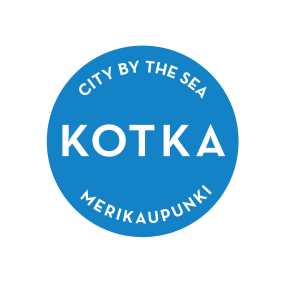 HAKEMUSTerveydensuojelulain (763/1994) 
18 §:n mukainen talousvettä toimittavan laitoksen hyväksymishakemusYmpäristöterveydenhuollon palveluyksikköDNro ja saapumispäivämäärä (viranomainen täyttää)Hyväksymishakemus koskee toiminnan aloittamista toiminnan tai tilojen olennaista muuttamista toiminnanharjoittajan vaihtumista	1. Toiminnan-harjoittajaToiminnanharjoittajan nimi tai toiminimi (rekisteriin merkitty)Toiminnanharjoittajan nimi tai toiminimi (rekisteriin merkitty)Toiminnanharjoittajan nimi tai toiminimi (rekisteriin merkitty)Toiminnanharjoittajan nimi tai toiminimi (rekisteriin merkitty)Toiminnanharjoittajan nimi tai toiminimi (rekisteriin merkitty)Toiminnanharjoittajan nimi tai toiminimi (rekisteriin merkitty)Toiminnanharjoittajan nimi tai toiminimi (rekisteriin merkitty)Toiminnanharjoittajan nimi tai toiminimi (rekisteriin merkitty)Toiminnanharjoittajan nimi tai toiminimi (rekisteriin merkitty)Toiminnanharjoittajan nimi tai toiminimi (rekisteriin merkitty)Y-tunnusY-tunnusY-tunnusY-tunnusY-tunnus1. Toiminnan-harjoittajaPostiosoitePostiosoitePostiosoitePostiosoitePostiosoitePostiosoitePostiosoitePostiosoitePostiosoitePostiosoitePuh.Puh.Puh.Puh.Puh.1. Toiminnan-harjoittajaYhteyshenkilö tai vastuuhenkilö Yhteyshenkilö tai vastuuhenkilö Yhteyshenkilö tai vastuuhenkilö Yhteyshenkilö tai vastuuhenkilö Yhteyshenkilö tai vastuuhenkilö Yhteyshenkilö tai vastuuhenkilö Yhteyshenkilö tai vastuuhenkilö Yhteyshenkilö tai vastuuhenkilö Yhteyshenkilö tai vastuuhenkilö Yhteyshenkilö tai vastuuhenkilö SähköpostisoiteSähköpostisoiteSähköpostisoiteSähköpostisoiteSähköpostisoite2. LaskutusosoiteLaskutusyhteystiedot:Laskutusyhteystiedot:Laskutusyhteystiedot:Laskutusyhteystiedot:Laskutusyhteystiedot:Laskutusyhteystiedot:Laskutusyhteystiedot:Laskutusyhteystiedot:Laskutusyhteystiedot:Laskutusyhteystiedot:Laskutusyhteystiedot:Laskutusyhteystiedot:Laskutusyhteystiedot:Laskutusyhteystiedot:Laskutusyhteystiedot:3. Laitos, jota hakemus koskeeTalousvettä toimittavan laitoksen nimiTalousvettä toimittavan laitoksen nimiTalousvettä toimittavan laitoksen nimiTalousvettä toimittavan laitoksen nimiTalousvettä toimittavan laitoksen nimiTalousvettä toimittavan laitoksen nimiTalousvettä toimittavan laitoksen nimiTalousvettä toimittavan laitoksen nimiTalousvettä toimittavan laitoksen nimiTalousvettä toimittavan laitoksen nimiPuh.Puh.Puh.Puh.Puh.3. Laitos, jota hakemus koskeeKäyntiosoite ja postitoimipaikkaKäyntiosoite ja postitoimipaikkaKäyntiosoite ja postitoimipaikkaKäyntiosoite ja postitoimipaikkaKäyntiosoite ja postitoimipaikkaKäyntiosoite ja postitoimipaikkaKäyntiosoite ja postitoimipaikkaKäyntiosoite ja postitoimipaikkaKäyntiosoite ja postitoimipaikkaKäyntiosoite ja postitoimipaikkaKäyntiosoite ja postitoimipaikkaKäyntiosoite ja postitoimipaikkaKäyntiosoite ja postitoimipaikkaKäyntiosoite ja postitoimipaikkaKäyntiosoite ja postitoimipaikka3. Laitos, jota hakemus koskeeLaitoksen kotipaikkaLaitoksen kotipaikkaLaitoksen kotipaikkaLaitoksen kotipaikkaLaitoksen kotipaikkaLaitoksen kotipaikkaLaitoksen kotipaikkaLaitoksen kotipaikkaLaitoksen kotipaikkaLaitoksen kotipaikkaLaitoksen kotipaikkaLaitoksen kotipaikkaLaitoksen kotipaikkaLaitoksen kotipaikkaLaitoksen kotipaikka4. Arvioitu toiminnan aloittamisajankohtaArvioitu aloittamisajankohta / toiminta on aloitettu / muutospäivämääräArvioitu aloittamisajankohta / toiminta on aloitettu / muutospäivämääräArvioitu aloittamisajankohta / toiminta on aloitettu / muutospäivämääräArvioitu aloittamisajankohta / toiminta on aloitettu / muutospäivämääräArvioitu aloittamisajankohta / toiminta on aloitettu / muutospäivämääräArvioitu aloittamisajankohta / toiminta on aloitettu / muutospäivämääräArvioitu aloittamisajankohta / toiminta on aloitettu / muutospäivämääräArvioitu aloittamisajankohta / toiminta on aloitettu / muutospäivämääräArvioitu aloittamisajankohta / toiminta on aloitettu / muutospäivämääräArvioitu aloittamisajankohta / toiminta on aloitettu / muutospäivämääräArvioitu aloittamisajankohta / toiminta on aloitettu / muutospäivämääräArvioitu aloittamisajankohta / toiminta on aloitettu / muutospäivämääräArvioitu aloittamisajankohta / toiminta on aloitettu / muutospäivämääräArvioitu aloittamisajankohta / toiminta on aloitettu / muutospäivämääräArvioitu aloittamisajankohta / toiminta on aloitettu / muutospäivämäärä5. Toimitettavan talousveden määräToimitettavan talousveden määrä vuodessa:           m2Toimitettavan talousveden määrä vuodessa:           m2Toimitettavan talousveden määrä vuodessa:           m2Toimitettavan talousveden määrä vuodessa:           m2Toimitettavan talousveden määrä vuodessa:           m2Toimitettavan talousveden määrä vuodessa:           m2Toimitettavan talousveden määrä vuodessa:           m2Toimitettavan talousveden määrä vuodessa:           m2Toimitettavan talousveden määrä vuodessa:           m2Toimitettavan talousveden määrä vuodessa:           m2Toimitettavan talousveden määrä vuodessa:           m2Toimitettavan talousveden määrä vuodessa:           m2Toimitettavan talousveden määrä vuodessa:           m2Toimitettavan talousveden määrä vuodessa:           m2Toimitettavan talousveden määrä vuodessa:           m26. Veden käyttäjien määrä eri jakelualueillaVedenjakelualueen nimiVedenjakelualueen nimiVedenjakelualueen nimiVedenjakelualueen nimiToimitettavan veden määrä vuodessa (kuutioina)Toimitettavan veden määrä vuodessa (kuutioina)Toimitettavan veden määrä vuodessa (kuutioina)Toimitettavan veden määrä vuodessa (kuutioina)Toimitettavan veden määrä vuodessa (kuutioina)Toimitettavan veden määrä vuodessa (kuutioina)Toimitettavan veden määrä vuodessa (kuutioina)Veden käyttäjien määräVeden käyttäjien määräVeden käyttäjien määräVeden käyttäjien määrä6. Veden käyttäjien määrä eri jakelualueilla6. Veden käyttäjien määrä eri jakelualueilla6. Veden käyttäjien määrä eri jakelualueilla6. Veden käyttäjien määrä eri jakelualueilla6. Veden käyttäjien määrä eri jakelualueillaVeden käyttäjämäärässä esiintyy vaihtelua eri vuodenaikoina: Kyllä  EiJos vaihtelua esiintyy, kuvaa millaista:      Veden käyttäjämäärässä esiintyy vaihtelua eri vuodenaikoina: Kyllä  EiJos vaihtelua esiintyy, kuvaa millaista:      Veden käyttäjämäärässä esiintyy vaihtelua eri vuodenaikoina: Kyllä  EiJos vaihtelua esiintyy, kuvaa millaista:      Veden käyttäjämäärässä esiintyy vaihtelua eri vuodenaikoina: Kyllä  EiJos vaihtelua esiintyy, kuvaa millaista:      Veden käyttäjämäärässä esiintyy vaihtelua eri vuodenaikoina: Kyllä  EiJos vaihtelua esiintyy, kuvaa millaista:      Veden käyttäjämäärässä esiintyy vaihtelua eri vuodenaikoina: Kyllä  EiJos vaihtelua esiintyy, kuvaa millaista:      Veden käyttäjämäärässä esiintyy vaihtelua eri vuodenaikoina: Kyllä  EiJos vaihtelua esiintyy, kuvaa millaista:      Veden käyttäjämäärässä esiintyy vaihtelua eri vuodenaikoina: Kyllä  EiJos vaihtelua esiintyy, kuvaa millaista:      Veden käyttäjämäärässä esiintyy vaihtelua eri vuodenaikoina: Kyllä  EiJos vaihtelua esiintyy, kuvaa millaista:      Veden käyttäjämäärässä esiintyy vaihtelua eri vuodenaikoina: Kyllä  EiJos vaihtelua esiintyy, kuvaa millaista:      Veden käyttäjämäärässä esiintyy vaihtelua eri vuodenaikoina: Kyllä  EiJos vaihtelua esiintyy, kuvaa millaista:      Veden käyttäjämäärässä esiintyy vaihtelua eri vuodenaikoina: Kyllä  EiJos vaihtelua esiintyy, kuvaa millaista:      Veden käyttäjämäärässä esiintyy vaihtelua eri vuodenaikoina: Kyllä  EiJos vaihtelua esiintyy, kuvaa millaista:      Veden käyttäjämäärässä esiintyy vaihtelua eri vuodenaikoina: Kyllä  EiJos vaihtelua esiintyy, kuvaa millaista:      Veden käyttäjämäärässä esiintyy vaihtelua eri vuodenaikoina: Kyllä  EiJos vaihtelua esiintyy, kuvaa millaista:      7. VedenottamotRaakavesilähde: Pohjavesi	 
 Tekopohjavesi	 
 Pintavesi;            järvivesi            jokivesiRaakavesilähde: Pohjavesi	 
 Tekopohjavesi	 
 Pintavesi;            järvivesi            jokivesiRaakavesilähde: Pohjavesi	 
 Tekopohjavesi	 
 Pintavesi;            järvivesi            jokivesiRaakavesilähde: Pohjavesi	 
 Tekopohjavesi	 
 Pintavesi;            järvivesi            jokivesiRaakavesilähde: Pohjavesi	 
 Tekopohjavesi	 
 Pintavesi;            järvivesi            jokivesiRaakavesilähde: Pohjavesi	 
 Tekopohjavesi	 
 Pintavesi;            järvivesi            jokivesiTalousveden toimitus: Suoraan kuluttajille Tukkumyynti  Muuta, mitä?      Talousveden toimitus: Suoraan kuluttajille Tukkumyynti  Muuta, mitä?      Talousveden toimitus: Suoraan kuluttajille Tukkumyynti  Muuta, mitä?      Talousveden toimitus: Suoraan kuluttajille Tukkumyynti  Muuta, mitä?      Talousveden toimitus: Suoraan kuluttajille Tukkumyynti  Muuta, mitä?      Talousveden toimitus: Suoraan kuluttajille Tukkumyynti  Muuta, mitä?      Talousveden toimitus: Suoraan kuluttajille Tukkumyynti  Muuta, mitä?      Talousveden toimitus: Suoraan kuluttajille Tukkumyynti  Muuta, mitä?      Talousveden toimitus: Suoraan kuluttajille Tukkumyynti  Muuta, mitä?      7. VedenottamotVedenottamon sijainti
KarttaliiteVedenottamon sijainti
KarttaliiteRaakavesilähdeRaakavesilähdeRaakavesilähdeRaakavesilähdeRaakavesilähdeRaakavesilähdeVesioikeus on määrännyt suoja-alueen (päätösnumero ja päivämäärä)Vesioikeus on määrännyt suoja-alueen (päätösnumero ja päivämäärä)Vesioikeus on määrännyt suoja-alueen (päätösnumero ja päivämäärä)Vesioikeus on määrännyt suoja-alueen (päätösnumero ja päivämäärä)Vesioikeus on määrännyt suoja-alueen (päätösnumero ja päivämäärä)Vesioikeus on määrännyt suoja-alueen (päätösnumero ja päivämäärä)Vesioikeus on määrännyt suoja-alueen (päätösnumero ja päivämäärä)7. Vedenottamot7. Vedenottamot7. Vedenottamot8. Veden ostaminen (täytetään tarvittaessa)Vettä myyvän laitoksen yhteystiedot:Vettä myyvän laitoksen yhteystiedot:Vettä myyvän laitoksen yhteystiedot:Vettä myyvän laitoksen yhteystiedot:Vettä myyvän laitoksen yhteystiedot:Vettä myyvän laitoksen yhteystiedot:Vettä myyvän laitoksen yhteystiedot:Vettä myyvän laitoksen yhteystiedot:Vettä myyvän laitoksen yhteystiedot:Vettä myyvän laitoksen yhteystiedot:Vettä myyvän laitoksen yhteystiedot:Vettä myyvän laitoksen yhteystiedot:Vettä myyvän laitoksen yhteystiedot:Vettä myyvän laitoksen yhteystiedot:Vettä myyvän laitoksen yhteystiedot:9. Selvitys talousveden käsittelymenetelmis-täVedenkäsit-telylaitosEi käsittelyäEi käsittelyäAlkalointiAlkalointiDesin-fiointiDesin-fiointiSuodatusSuodatusKemiallinen saostus ja selkeytysKemiallinen saostus ja selkeytysKemiallinen saostus ja selkeytysKemiallinen saostus ja selkeytysMaahan imeytysMuu käsittely, mikä9. Selvitys talousveden käsittelymenetelmis-tä9. Selvitys talousveden käsittelymenetelmis-tä9. Selvitys talousveden käsittelymenetelmis-tä9. Selvitys talousveden käsittelymenetelmis-tä9. Selvitys talousveden käsittelymenetelmis-tä Selvitys käytetyistä kemikaaleista on liitteenä Selvitys käytetyistä kemikaaleista on liitteenä Selvitys käytetyistä kemikaaleista on liitteenä Selvitys käytetyistä kemikaaleista on liitteenä Selvitys käytetyistä kemikaaleista on liitteenä Selvitys käytetyistä kemikaaleista on liitteenä Selvitys käytetyistä kemikaaleista on liitteenä Selvitys käytetyistä kemikaaleista on liitteenä Selvitys käytetyistä kemikaaleista on liitteenä Selvitys käytetyistä kemikaaleista on liitteenä Selvitys käytetyistä kemikaaleista on liitteenä Selvitys käytetyistä kemikaaleista on liitteenä Selvitys käytetyistä kemikaaleista on liitteenä Selvitys käytetyistä kemikaaleista on liitteenä Selvitys käytetyistä kemikaaleista on liitteenä10. Vastaava hoitaja ja tiedot pätevyydestäVastaavan hoitajan nimiVastaavan hoitajan nimiVastaavan hoitajan nimiVastaavan hoitajan nimiVastaavan hoitajan nimiVastaavan hoitajan nimiVastaavan hoitajan nimiVastaavan hoitajan nimiVastaavan hoitajan nimiVastaavan hoitajan nimiVastaavan hoitajan nimiVastaavan hoitajan nimiPuhelinPuhelinPuhelin10. Vastaava hoitaja ja tiedot pätevyydestäSähköpostiosoiteSähköpostiosoiteSähköpostiosoiteSähköpostiosoiteSähköpostiosoiteSähköpostiosoiteSähköpostiosoiteSähköpostiosoiteSähköpostiosoiteSähköpostiosoiteSähköpostiosoiteSähköpostiosoiteSähköpostiosoiteSähköpostiosoiteSähköpostiosoite10. Vastaava hoitaja ja tiedot pätevyydestäKoulutusKoulutusKoulutusKoulutusKoulutusKoulutusKoulutusKoulutusKokemusKokemusKokemusKokemusKokemusKokemusKokemus11. Valvontatutkimus-ohjelma Esitys valvontatutkimusohjelmaksi on liitteenäValvontatutkimusohjelman laatija      Laatimispäivämäärä       /       / 20     Valvontatutkimusohjelman vastuuhenkilö       Esitys valvontatutkimusohjelmaksi on liitteenäValvontatutkimusohjelman laatija      Laatimispäivämäärä       /       / 20     Valvontatutkimusohjelman vastuuhenkilö       Esitys valvontatutkimusohjelmaksi on liitteenäValvontatutkimusohjelman laatija      Laatimispäivämäärä       /       / 20     Valvontatutkimusohjelman vastuuhenkilö       Esitys valvontatutkimusohjelmaksi on liitteenäValvontatutkimusohjelman laatija      Laatimispäivämäärä       /       / 20     Valvontatutkimusohjelman vastuuhenkilö       Esitys valvontatutkimusohjelmaksi on liitteenäValvontatutkimusohjelman laatija      Laatimispäivämäärä       /       / 20     Valvontatutkimusohjelman vastuuhenkilö       Esitys valvontatutkimusohjelmaksi on liitteenäValvontatutkimusohjelman laatija      Laatimispäivämäärä       /       / 20     Valvontatutkimusohjelman vastuuhenkilö       Esitys valvontatutkimusohjelmaksi on liitteenäValvontatutkimusohjelman laatija      Laatimispäivämäärä       /       / 20     Valvontatutkimusohjelman vastuuhenkilö       Esitys valvontatutkimusohjelmaksi on liitteenäValvontatutkimusohjelman laatija      Laatimispäivämäärä       /       / 20     Valvontatutkimusohjelman vastuuhenkilö       Esitys valvontatutkimusohjelmaksi on liitteenäValvontatutkimusohjelman laatija      Laatimispäivämäärä       /       / 20     Valvontatutkimusohjelman vastuuhenkilö       Esitys valvontatutkimusohjelmaksi on liitteenäValvontatutkimusohjelman laatija      Laatimispäivämäärä       /       / 20     Valvontatutkimusohjelman vastuuhenkilö       Esitys valvontatutkimusohjelmaksi on liitteenäValvontatutkimusohjelman laatija      Laatimispäivämäärä       /       / 20     Valvontatutkimusohjelman vastuuhenkilö       Esitys valvontatutkimusohjelmaksi on liitteenäValvontatutkimusohjelman laatija      Laatimispäivämäärä       /       / 20     Valvontatutkimusohjelman vastuuhenkilö       Esitys valvontatutkimusohjelmaksi on liitteenäValvontatutkimusohjelman laatija      Laatimispäivämäärä       /       / 20     Valvontatutkimusohjelman vastuuhenkilö       Esitys valvontatutkimusohjelmaksi on liitteenäValvontatutkimusohjelman laatija      Laatimispäivämäärä       /       / 20     Valvontatutkimusohjelman vastuuhenkilö       Esitys valvontatutkimusohjelmaksi on liitteenäValvontatutkimusohjelman laatija      Laatimispäivämäärä       /       / 20     Valvontatutkimusohjelman vastuuhenkilö      12. Riskinarviointi ja riskienhallintaVesilaitokselle on laadittu riskinarviointi Kyllä, riskinarviointi on liitteenä Ei, laaditaan       mennessäVesilaitokselle on laadittu suunnitelma riskienhallinnasta Kyllä, riskienhallinta on liitteenä Ei, laaditaan       mennessäVesilaitokselle on laadittu riskinarviointi Kyllä, riskinarviointi on liitteenä Ei, laaditaan       mennessäVesilaitokselle on laadittu suunnitelma riskienhallinnasta Kyllä, riskienhallinta on liitteenä Ei, laaditaan       mennessäVesilaitokselle on laadittu riskinarviointi Kyllä, riskinarviointi on liitteenä Ei, laaditaan       mennessäVesilaitokselle on laadittu suunnitelma riskienhallinnasta Kyllä, riskienhallinta on liitteenä Ei, laaditaan       mennessäVesilaitokselle on laadittu riskinarviointi Kyllä, riskinarviointi on liitteenä Ei, laaditaan       mennessäVesilaitokselle on laadittu suunnitelma riskienhallinnasta Kyllä, riskienhallinta on liitteenä Ei, laaditaan       mennessäVesilaitokselle on laadittu riskinarviointi Kyllä, riskinarviointi on liitteenä Ei, laaditaan       mennessäVesilaitokselle on laadittu suunnitelma riskienhallinnasta Kyllä, riskienhallinta on liitteenä Ei, laaditaan       mennessäVesilaitokselle on laadittu riskinarviointi Kyllä, riskinarviointi on liitteenä Ei, laaditaan       mennessäVesilaitokselle on laadittu suunnitelma riskienhallinnasta Kyllä, riskienhallinta on liitteenä Ei, laaditaan       mennessäVesilaitokselle on laadittu riskinarviointi Kyllä, riskinarviointi on liitteenä Ei, laaditaan       mennessäVesilaitokselle on laadittu suunnitelma riskienhallinnasta Kyllä, riskienhallinta on liitteenä Ei, laaditaan       mennessäVesilaitokselle on laadittu riskinarviointi Kyllä, riskinarviointi on liitteenä Ei, laaditaan       mennessäVesilaitokselle on laadittu suunnitelma riskienhallinnasta Kyllä, riskienhallinta on liitteenä Ei, laaditaan       mennessäVesilaitokselle on laadittu riskinarviointi Kyllä, riskinarviointi on liitteenä Ei, laaditaan       mennessäVesilaitokselle on laadittu suunnitelma riskienhallinnasta Kyllä, riskienhallinta on liitteenä Ei, laaditaan       mennessäVesilaitokselle on laadittu riskinarviointi Kyllä, riskinarviointi on liitteenä Ei, laaditaan       mennessäVesilaitokselle on laadittu suunnitelma riskienhallinnasta Kyllä, riskienhallinta on liitteenä Ei, laaditaan       mennessäVesilaitokselle on laadittu riskinarviointi Kyllä, riskinarviointi on liitteenä Ei, laaditaan       mennessäVesilaitokselle on laadittu suunnitelma riskienhallinnasta Kyllä, riskienhallinta on liitteenä Ei, laaditaan       mennessäVesilaitokselle on laadittu riskinarviointi Kyllä, riskinarviointi on liitteenä Ei, laaditaan       mennessäVesilaitokselle on laadittu suunnitelma riskienhallinnasta Kyllä, riskienhallinta on liitteenä Ei, laaditaan       mennessäVesilaitokselle on laadittu riskinarviointi Kyllä, riskinarviointi on liitteenä Ei, laaditaan       mennessäVesilaitokselle on laadittu suunnitelma riskienhallinnasta Kyllä, riskienhallinta on liitteenä Ei, laaditaan       mennessäVesilaitokselle on laadittu riskinarviointi Kyllä, riskinarviointi on liitteenä Ei, laaditaan       mennessäVesilaitokselle on laadittu suunnitelma riskienhallinnasta Kyllä, riskienhallinta on liitteenä Ei, laaditaan       mennessäVesilaitokselle on laadittu riskinarviointi Kyllä, riskinarviointi on liitteenä Ei, laaditaan       mennessäVesilaitokselle on laadittu suunnitelma riskienhallinnasta Kyllä, riskienhallinta on liitteenä Ei, laaditaan       mennessä13. Häiriötilanteet Selvitys häiriötilanteisiin varautumisesta on liitteenäHäiriötilanteita varten on varauduttu yhteistyössä muiden toimijoiden kanssa: Kyllä Ei Selvitys häiriötilanteisiin varautumisesta on liitteenäHäiriötilanteita varten on varauduttu yhteistyössä muiden toimijoiden kanssa: Kyllä Ei Selvitys häiriötilanteisiin varautumisesta on liitteenäHäiriötilanteita varten on varauduttu yhteistyössä muiden toimijoiden kanssa: Kyllä Ei Selvitys häiriötilanteisiin varautumisesta on liitteenäHäiriötilanteita varten on varauduttu yhteistyössä muiden toimijoiden kanssa: Kyllä Ei Selvitys häiriötilanteisiin varautumisesta on liitteenäHäiriötilanteita varten on varauduttu yhteistyössä muiden toimijoiden kanssa: Kyllä Ei Selvitys häiriötilanteisiin varautumisesta on liitteenäHäiriötilanteita varten on varauduttu yhteistyössä muiden toimijoiden kanssa: Kyllä Ei Selvitys häiriötilanteisiin varautumisesta on liitteenäHäiriötilanteita varten on varauduttu yhteistyössä muiden toimijoiden kanssa: Kyllä Ei Selvitys häiriötilanteisiin varautumisesta on liitteenäHäiriötilanteita varten on varauduttu yhteistyössä muiden toimijoiden kanssa: Kyllä Ei Selvitys häiriötilanteisiin varautumisesta on liitteenäHäiriötilanteita varten on varauduttu yhteistyössä muiden toimijoiden kanssa: Kyllä Ei Selvitys häiriötilanteisiin varautumisesta on liitteenäHäiriötilanteita varten on varauduttu yhteistyössä muiden toimijoiden kanssa: Kyllä Ei Selvitys häiriötilanteisiin varautumisesta on liitteenäHäiriötilanteita varten on varauduttu yhteistyössä muiden toimijoiden kanssa: Kyllä Ei Selvitys häiriötilanteisiin varautumisesta on liitteenäHäiriötilanteita varten on varauduttu yhteistyössä muiden toimijoiden kanssa: Kyllä Ei Selvitys häiriötilanteisiin varautumisesta on liitteenäHäiriötilanteita varten on varauduttu yhteistyössä muiden toimijoiden kanssa: Kyllä Ei Selvitys häiriötilanteisiin varautumisesta on liitteenäHäiriötilanteita varten on varauduttu yhteistyössä muiden toimijoiden kanssa: Kyllä Ei Selvitys häiriötilanteisiin varautumisesta on liitteenäHäiriötilanteita varten on varauduttu yhteistyössä muiden toimijoiden kanssa: Kyllä Ei14. Suoritettavat muutokset Selvitys talousvettä toimittavan laitoksen muutoksista on liitteenä Selvitys talousvettä toimittavan laitoksen muutoksista on liitteenä Selvitys talousvettä toimittavan laitoksen muutoksista on liitteenä Selvitys talousvettä toimittavan laitoksen muutoksista on liitteenä Selvitys talousvettä toimittavan laitoksen muutoksista on liitteenä Selvitys talousvettä toimittavan laitoksen muutoksista on liitteenä Selvitys talousvettä toimittavan laitoksen muutoksista on liitteenä Selvitys talousvettä toimittavan laitoksen muutoksista on liitteenä Selvitys talousvettä toimittavan laitoksen muutoksista on liitteenä Selvitys talousvettä toimittavan laitoksen muutoksista on liitteenä Selvitys talousvettä toimittavan laitoksen muutoksista on liitteenä Selvitys talousvettä toimittavan laitoksen muutoksista on liitteenä Selvitys talousvettä toimittavan laitoksen muutoksista on liitteenä Selvitys talousvettä toimittavan laitoksen muutoksista on liitteenä Selvitys talousvettä toimittavan laitoksen muutoksista on liitteenä15. Muut pakolliset liitteet Kopio vesilain (587/2011) 3 luvun 3 §:ssä tarkoitetusta luvasta veden ottamiseen Vedenottamoiden, vedenkäsittelylaitosten ja vedenjakelualueiden sijainti kartalla Kuvaus vedentuotantoketjusta Selvitys raakaveden laadusta Selvitys ostettavan veden laadusta (tarvittaessa, mikäli vettä ostetaan) Selvitys käsitellyn veden laadusta Laitoksen omavalvontasuunnitelma Selvitys talousveden laatuun vaikuttavia toimenpiteitä tekevistä henkilöistä ja tiedot suoritetuista vesikorteista  Kopio vesilain (587/2011) 3 luvun 3 §:ssä tarkoitetusta luvasta veden ottamiseen Vedenottamoiden, vedenkäsittelylaitosten ja vedenjakelualueiden sijainti kartalla Kuvaus vedentuotantoketjusta Selvitys raakaveden laadusta Selvitys ostettavan veden laadusta (tarvittaessa, mikäli vettä ostetaan) Selvitys käsitellyn veden laadusta Laitoksen omavalvontasuunnitelma Selvitys talousveden laatuun vaikuttavia toimenpiteitä tekevistä henkilöistä ja tiedot suoritetuista vesikorteista  Kopio vesilain (587/2011) 3 luvun 3 §:ssä tarkoitetusta luvasta veden ottamiseen Vedenottamoiden, vedenkäsittelylaitosten ja vedenjakelualueiden sijainti kartalla Kuvaus vedentuotantoketjusta Selvitys raakaveden laadusta Selvitys ostettavan veden laadusta (tarvittaessa, mikäli vettä ostetaan) Selvitys käsitellyn veden laadusta Laitoksen omavalvontasuunnitelma Selvitys talousveden laatuun vaikuttavia toimenpiteitä tekevistä henkilöistä ja tiedot suoritetuista vesikorteista  Kopio vesilain (587/2011) 3 luvun 3 §:ssä tarkoitetusta luvasta veden ottamiseen Vedenottamoiden, vedenkäsittelylaitosten ja vedenjakelualueiden sijainti kartalla Kuvaus vedentuotantoketjusta Selvitys raakaveden laadusta Selvitys ostettavan veden laadusta (tarvittaessa, mikäli vettä ostetaan) Selvitys käsitellyn veden laadusta Laitoksen omavalvontasuunnitelma Selvitys talousveden laatuun vaikuttavia toimenpiteitä tekevistä henkilöistä ja tiedot suoritetuista vesikorteista  Kopio vesilain (587/2011) 3 luvun 3 §:ssä tarkoitetusta luvasta veden ottamiseen Vedenottamoiden, vedenkäsittelylaitosten ja vedenjakelualueiden sijainti kartalla Kuvaus vedentuotantoketjusta Selvitys raakaveden laadusta Selvitys ostettavan veden laadusta (tarvittaessa, mikäli vettä ostetaan) Selvitys käsitellyn veden laadusta Laitoksen omavalvontasuunnitelma Selvitys talousveden laatuun vaikuttavia toimenpiteitä tekevistä henkilöistä ja tiedot suoritetuista vesikorteista  Kopio vesilain (587/2011) 3 luvun 3 §:ssä tarkoitetusta luvasta veden ottamiseen Vedenottamoiden, vedenkäsittelylaitosten ja vedenjakelualueiden sijainti kartalla Kuvaus vedentuotantoketjusta Selvitys raakaveden laadusta Selvitys ostettavan veden laadusta (tarvittaessa, mikäli vettä ostetaan) Selvitys käsitellyn veden laadusta Laitoksen omavalvontasuunnitelma Selvitys talousveden laatuun vaikuttavia toimenpiteitä tekevistä henkilöistä ja tiedot suoritetuista vesikorteista  Kopio vesilain (587/2011) 3 luvun 3 §:ssä tarkoitetusta luvasta veden ottamiseen Vedenottamoiden, vedenkäsittelylaitosten ja vedenjakelualueiden sijainti kartalla Kuvaus vedentuotantoketjusta Selvitys raakaveden laadusta Selvitys ostettavan veden laadusta (tarvittaessa, mikäli vettä ostetaan) Selvitys käsitellyn veden laadusta Laitoksen omavalvontasuunnitelma Selvitys talousveden laatuun vaikuttavia toimenpiteitä tekevistä henkilöistä ja tiedot suoritetuista vesikorteista  Kopio vesilain (587/2011) 3 luvun 3 §:ssä tarkoitetusta luvasta veden ottamiseen Vedenottamoiden, vedenkäsittelylaitosten ja vedenjakelualueiden sijainti kartalla Kuvaus vedentuotantoketjusta Selvitys raakaveden laadusta Selvitys ostettavan veden laadusta (tarvittaessa, mikäli vettä ostetaan) Selvitys käsitellyn veden laadusta Laitoksen omavalvontasuunnitelma Selvitys talousveden laatuun vaikuttavia toimenpiteitä tekevistä henkilöistä ja tiedot suoritetuista vesikorteista  Kopio vesilain (587/2011) 3 luvun 3 §:ssä tarkoitetusta luvasta veden ottamiseen Vedenottamoiden, vedenkäsittelylaitosten ja vedenjakelualueiden sijainti kartalla Kuvaus vedentuotantoketjusta Selvitys raakaveden laadusta Selvitys ostettavan veden laadusta (tarvittaessa, mikäli vettä ostetaan) Selvitys käsitellyn veden laadusta Laitoksen omavalvontasuunnitelma Selvitys talousveden laatuun vaikuttavia toimenpiteitä tekevistä henkilöistä ja tiedot suoritetuista vesikorteista  Kopio vesilain (587/2011) 3 luvun 3 §:ssä tarkoitetusta luvasta veden ottamiseen Vedenottamoiden, vedenkäsittelylaitosten ja vedenjakelualueiden sijainti kartalla Kuvaus vedentuotantoketjusta Selvitys raakaveden laadusta Selvitys ostettavan veden laadusta (tarvittaessa, mikäli vettä ostetaan) Selvitys käsitellyn veden laadusta Laitoksen omavalvontasuunnitelma Selvitys talousveden laatuun vaikuttavia toimenpiteitä tekevistä henkilöistä ja tiedot suoritetuista vesikorteista  Kopio vesilain (587/2011) 3 luvun 3 §:ssä tarkoitetusta luvasta veden ottamiseen Vedenottamoiden, vedenkäsittelylaitosten ja vedenjakelualueiden sijainti kartalla Kuvaus vedentuotantoketjusta Selvitys raakaveden laadusta Selvitys ostettavan veden laadusta (tarvittaessa, mikäli vettä ostetaan) Selvitys käsitellyn veden laadusta Laitoksen omavalvontasuunnitelma Selvitys talousveden laatuun vaikuttavia toimenpiteitä tekevistä henkilöistä ja tiedot suoritetuista vesikorteista  Kopio vesilain (587/2011) 3 luvun 3 §:ssä tarkoitetusta luvasta veden ottamiseen Vedenottamoiden, vedenkäsittelylaitosten ja vedenjakelualueiden sijainti kartalla Kuvaus vedentuotantoketjusta Selvitys raakaveden laadusta Selvitys ostettavan veden laadusta (tarvittaessa, mikäli vettä ostetaan) Selvitys käsitellyn veden laadusta Laitoksen omavalvontasuunnitelma Selvitys talousveden laatuun vaikuttavia toimenpiteitä tekevistä henkilöistä ja tiedot suoritetuista vesikorteista  Kopio vesilain (587/2011) 3 luvun 3 §:ssä tarkoitetusta luvasta veden ottamiseen Vedenottamoiden, vedenkäsittelylaitosten ja vedenjakelualueiden sijainti kartalla Kuvaus vedentuotantoketjusta Selvitys raakaveden laadusta Selvitys ostettavan veden laadusta (tarvittaessa, mikäli vettä ostetaan) Selvitys käsitellyn veden laadusta Laitoksen omavalvontasuunnitelma Selvitys talousveden laatuun vaikuttavia toimenpiteitä tekevistä henkilöistä ja tiedot suoritetuista vesikorteista  Kopio vesilain (587/2011) 3 luvun 3 §:ssä tarkoitetusta luvasta veden ottamiseen Vedenottamoiden, vedenkäsittelylaitosten ja vedenjakelualueiden sijainti kartalla Kuvaus vedentuotantoketjusta Selvitys raakaveden laadusta Selvitys ostettavan veden laadusta (tarvittaessa, mikäli vettä ostetaan) Selvitys käsitellyn veden laadusta Laitoksen omavalvontasuunnitelma Selvitys talousveden laatuun vaikuttavia toimenpiteitä tekevistä henkilöistä ja tiedot suoritetuista vesikorteista  Kopio vesilain (587/2011) 3 luvun 3 §:ssä tarkoitetusta luvasta veden ottamiseen Vedenottamoiden, vedenkäsittelylaitosten ja vedenjakelualueiden sijainti kartalla Kuvaus vedentuotantoketjusta Selvitys raakaveden laadusta Selvitys ostettavan veden laadusta (tarvittaessa, mikäli vettä ostetaan) Selvitys käsitellyn veden laadusta Laitoksen omavalvontasuunnitelma Selvitys talousveden laatuun vaikuttavia toimenpiteitä tekevistä henkilöistä ja tiedot suoritetuista vesikorteista 16. Muut lisätiedot17. Päätös postitetaan Toimijalle  Kohteeseen Toimijalle  Kohteeseen Toimijalle  Kohteeseen Toimijalle  Kohteeseen Toimijalle  Kohteeseen Toimijalle  Kohteeseen Toimijalle  Kohteeseen Toimijalle  Kohteeseen Toimijalle  Kohteeseen Toimijalle  Kohteeseen Toimijalle  Kohteeseen Toimijalle  Kohteeseen Toimijalle  Kohteeseen Toimijalle  Kohteeseen Toimijalle  Kohteeseen18. Allekirjoitus ja nimen selvennysPaikka ja päiväys                                                    AllekirjoitusPaikka ja päiväys                                                    AllekirjoitusPaikka ja päiväys                                                    AllekirjoitusPaikka ja päiväys                                                    AllekirjoitusPaikka ja päiväys                                                    AllekirjoitusPaikka ja päiväys                                                    AllekirjoitusPaikka ja päiväys                                                    AllekirjoitusPaikka ja päiväys                                                    AllekirjoitusPaikka ja päiväys                                                    AllekirjoitusPaikka ja päiväys                                                    AllekirjoitusPaikka ja päiväys                                                    AllekirjoitusPaikka ja päiväys                                                    AllekirjoitusPaikka ja päiväys                                                    AllekirjoitusPaikka ja päiväys                                                    AllekirjoitusPaikka ja päiväys                                                    AllekirjoitusHakemus toimitetaan Kotkan ympäristöterveydenhuollon palveluyksikköön.Hakemus toimitetaan Kotkan ympäristöterveydenhuollon palveluyksikköön.Hakemus toimitetaan Kotkan ympäristöterveydenhuollon palveluyksikköön.Hakemus toimitetaan Kotkan ympäristöterveydenhuollon palveluyksikköön.Viranomainen täyttää Viranomainen täyttää Viranomainen täyttää Viranomainen täyttää Hakemuksen tarkastusHakemus on täytetty asianmukaisesti kyllä	 ei________/________  20 _________Viranhaltijan allekirjoitusLisätietoja on pyydetty kyllä	 ei________/________  20 ________Viranhaltijan allekirjoitus Pyydetyt lisätiedot on saatu kyllä	 ei________/________  20 _________Viranhaltijan allekirjoitusLausunnot ja tarkastuksetElinkeino-, liikenne- ja ympäristökeskuksen lausunto hakemuksesta Lausuntopyyntö lähetetty _____/_____  20 ______	 Lausunto saapunut _____/_____  20 ______Elinkeino-, liikenne- ja ympäristökeskuksen lausunto hakemuksesta Lausuntopyyntö lähetetty _____/_____  20 ______	 Lausunto saapunut _____/_____  20 ______Elinkeino-, liikenne- ja ympäristökeskuksen lausunto hakemuksesta Lausuntopyyntö lähetetty _____/_____  20 ______	 Lausunto saapunut _____/_____  20 ______Lausunnot ja tarkastuksetMuut pyydetyt lausunnot:Pyydetty taho:                            Lausunto saapunut _____/_____  20 ______Pyydetty taho:                            Lausunto saapunut _____/_____  20 ______Pyydetty taho:                            Lausunto saapunut _____/_____  20 ______Muut pyydetyt lausunnot:Pyydetty taho:                            Lausunto saapunut _____/_____  20 ______Pyydetty taho:                            Lausunto saapunut _____/_____  20 ______Pyydetty taho:                            Lausunto saapunut _____/_____  20 ______Muut pyydetyt lausunnot:Pyydetty taho:                            Lausunto saapunut _____/_____  20 ______Pyydetty taho:                            Lausunto saapunut _____/_____  20 ______Pyydetty taho:                            Lausunto saapunut _____/_____  20 ______Lausunnot ja tarkastuksetTerveystarkastaja on tarkastanut laitoksen ________/________  20 ________(Tarkastuksesta laaditaan erillinen tarkastuskertomus)Terveystarkastaja on tarkastanut laitoksen ________/________  20 ________(Tarkastuksesta laaditaan erillinen tarkastuskertomus)Terveystarkastaja on tarkastanut laitoksen ________/________  20 ________(Tarkastuksesta laaditaan erillinen tarkastuskertomus)PäätösPäätös on lähetetty toiminnanharjoittajalle ja käsittely on päättynyt.			 kyllä	 ei                      _____/_____  20 ______Päätös on lähetetty toiminnanharjoittajalle ja käsittely on päättynyt.			 kyllä	 ei                      _____/_____  20 ______Päätös on lähetetty toiminnanharjoittajalle ja käsittely on päättynyt.			 kyllä	 ei                      _____/_____  20 ______